เอกสารรายงานผลการดำเนินงานของกิจกรรมที่สอดคล้องกับการเสริมสร้างค่านิยมหลักของคนไทย 12 ประการ 1.ชื่อกิจกรรมหลัก 	  กิจกรรมงานคุณธรรม***กิจกรรมหลัก หมายถึง กิจกรรมที่โรงเรียนพิจารณาเองว่า เมื่อดำเนินกิจกรรมนี้จะส่งผลต่อการเสริมสร้างค่านิยมหลักของคนไทย ๑๒ ประการ ให้เลือกเฉพาะที่ดีที่สุด ๑- ๒ กิจกรรมเท่านั้น รายงานผลกิจกรรมทั้ง ๒ กิจกรรมไม่เกิน ๒ หน้ากระดาษ แล้วแนบไฟล์ส่งกลับมาในเว็บ	๑.๑  วัตถุประสงค์เพื่อเป็นการส่งเสริมให้นักเรียนมีคุณลักษณะอันพึงประสงค์ของโรงเรียน และเพื่อพัฒนาคุณภาพชีวิตของผู้เรียนให้อยู่ในสังคมได้อย่างมีความสุข โดยมีหลักธรรมทางพุทธศาสนามาเป็นแนวปฏิบัติ  เพื่อให้ผู้เรียนนำหลักธรรมมาเป็นแนวทางในการดำเนินชีวิตได้อย่างถูกต้อง เป็นคนดี คนเก่งของสังคมได้อย่างเหมาะสม และให้ผู้เรียนมีจิตสำนึก เอื้ออาทรซึ่งกันและกัน รักน้อง รักพี่ รักเพื่อน รักครู รักสถาบัน	๑.๒ วิธีการดำเนินงานกิจกรรมหน้าเสาธงตอนเช้า –เลิกเรียนจัดแถวให้เป็นระเบียบเคารพธงชาติไหว้พระสวดมนต์กล่าวคำปฏิญานตนรุ่นน้องเคารพรุ่นพี่ เคารพคุณครูครูเวรประจำวันให้โอวาทแก่นักเรียนเปิดเพลงทำสมาธิของดอกเตอร์องอาจ ชุมสาย ณ อยุธยา แล้วให้นักเรียนนั่งสมาธิก่อนเข้าเรียนกิจกรรมโฮมรูมครูประจำชั้นแจ้งข่าว ให้โอวาท แนะแนว บันทึกโฮมรูมกิจกรรมรับประทานอาหารกลางวันครูเวรประจำวันควบคุมดูแลให้นักเรียนทำกิจกรรมรับประทานอาหารกลางวัน กล่าวคำพิจารณาอาหารก่อนรับประทานอาหารกลางวันทุกวันกิจกรรมแปรงฟันหลังรับประทานอาหารครูเวรประจำวันควบคุมดูแลให้นักเรียนทำกิจกรรมรับประทานอาหารกลางวันพร้อมกันตามจังหวะเพลงแปรงฟันทุกวันกิจกรรมการเรียนการสอนแทรกหลักไตรสิกขา1)นักเรียนสวดมนต์แผ่เมตตาให้สรรพสิ่งทั้งหลายในสากลโลกทุกวัน     2)ครูผู้สอนผลัดเปลี่ยนกันให้โอวาทแก่  นักเรียนในชั่วโมงคุณธรรมทุกวันศุกร์สอดแทรกหลักคุณธรรมลงใน 8 กลุ่มสาระการเรียนรู้ครูผู้สอนสอดแทรกคุณธรรมในกลุ่มสาระการเรียนรู้ ภาษาไทย  คณิตศาสตร์  วิทยาศาสตร์ สังคมศึกษาศาสนาและวัฒณธรรม ภาษาต่างประเทศ ศิลปะ สุขศึกษาและพลศึกษา และการงานเทคโนโลยีอบรมคุณธรรมจริยธรรมทุกวันพฤหัสบดีครูผู้สอนผลัดเปลี่ยนกันอบรมนักเรียนด้านคุณธรรม จริยธรรม ในชั่วโมงอบรมค่ายคุณธรรม ชั้น ป.6ม.1 ม.2 ม.3 ภาคเรียนละ 1 ครั้งๆละ  3 วันกิจกรรมหมู่บ้านสะอาด / ระเบียบแถว1)นักเรียนทำความสะอาดตามบริเวณต่างๆที่ได้รับมอบหมายภายในบริเวณของโรงเรียน2)นักเรียน แบ่งหน้าที่ไปทำความสะอาดตามบริเวณคุ้มต่างๆ ที่ได้รับมอบหมายของหมู่บ้านสิบสองพัฒนากิจกรรมวันสำคัญทางพุทธศาสนาและวันสำคัญต่างๆจัดป้ายนิเทศวันสำคัญทางพระพุทธศาสนาและวันสำคัญต่างๆ ของทางราชการทำกิจกรรมวันสำคัญทางพระพุทธศาสนาและวันสำคัญต่างๆ ของทางราชการกิจกรรมยกย่องนักเรียนที่ทำความดี1)ประกาศยกย่องนักเรียนที่ทำความดีหน้าเสาธง และเสียงตามสายกิจกรรมอบรมนักเรียนโดยวิทยาการพระสงฆ์ ภาคเรียนละ 1 ครั้ง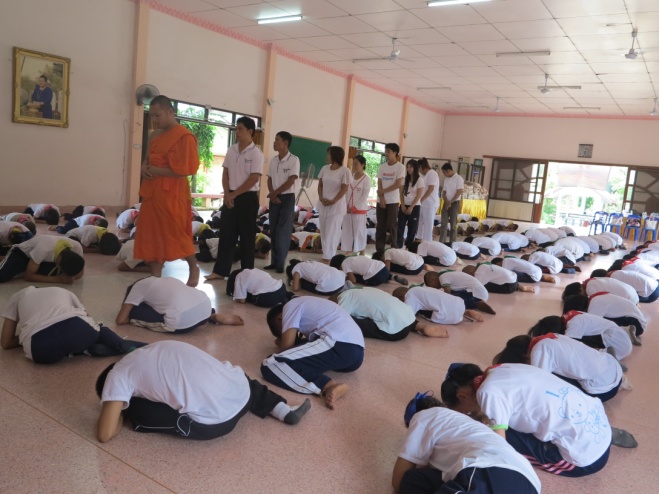 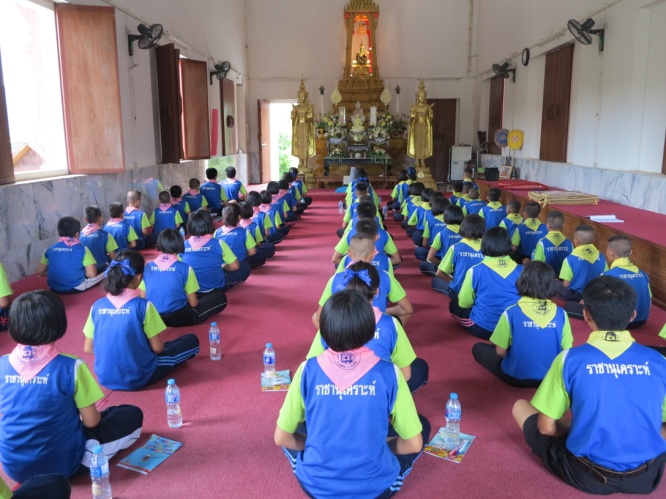 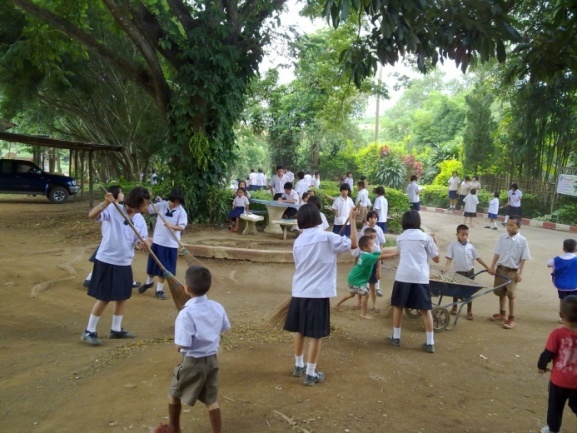 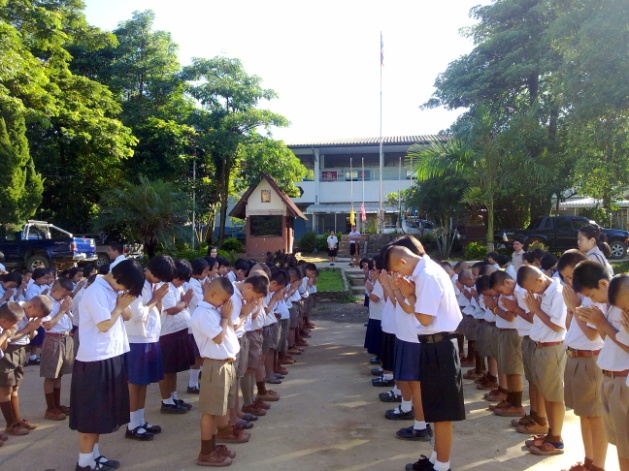 	๑.3 ผลการดำเนินงานนักเรียนมีคุณลักษณะอันพึงประสงค์ของโรงเรียน ได้รับการพัฒนาคุณภาพชีวิตให้อยู่ในสังคมได้อย่างมีความสุข โดยมีหลักธรรมทางพุทธศาสนามาเป็นแนวปฏิบัติ  สอดคล้องกับค่านิยม 12 ประการ และนำไปเป็นแนวทางในการดำเนินชีวิตได้อย่างถูกต้อง เป็นคนดี คนเก่งของสังคมได้อย่างเหมาะสม และผู้เรียนมีจิตสำนึก เอื้ออาทรซึ่งกันและกัน รักน้อง รักพี่ รักเพื่อน รักครู รักสถาบัน	กิจกรรมหลักที่ ๑ ดำเนินการสอดคล้อง	 ครบ 	๑๒ประการ		 ไม่ครบ                ผู้รายงานข้อมูล						     ผู้รับรองข้อมูล        (นางสาวบุษกร  ปัญญาภู)			                   (นายอิสรีย์   ทองภูมิพันธ์)ผู้รับผิดชอบโครงการโรงเรียน ราชานุเคราะห์		             ตำแหน่ง ผู้อำนวยการโรงเรียนราชานุเคราะห์โทร . 089-561-6655			                                     โทร. 086-189-4582